RSCS									Name:____________________7th Grade Thanksgiving Assignment 					Date:_________________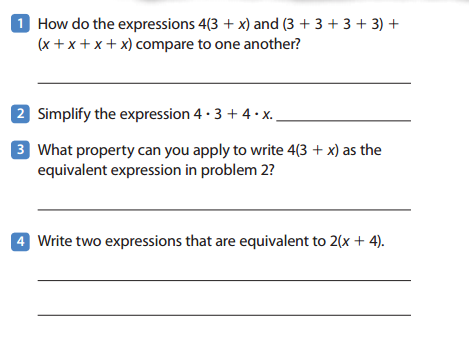 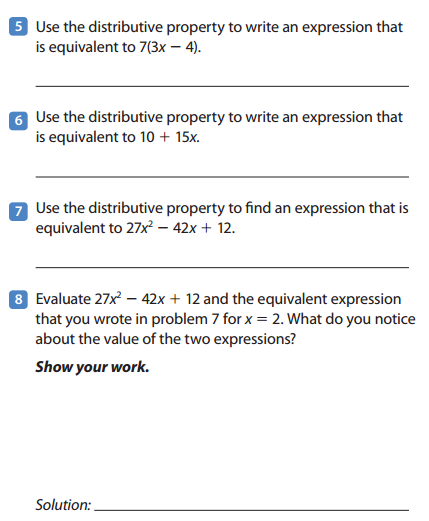 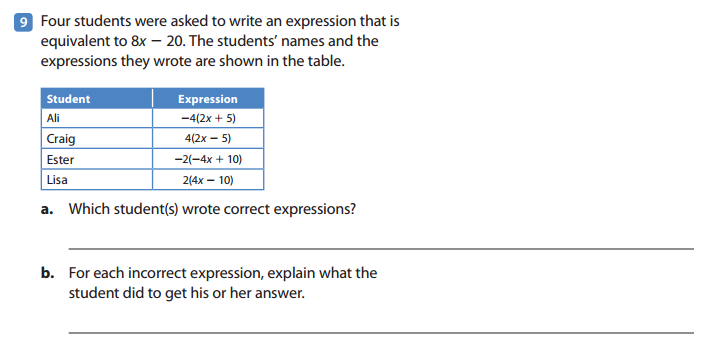 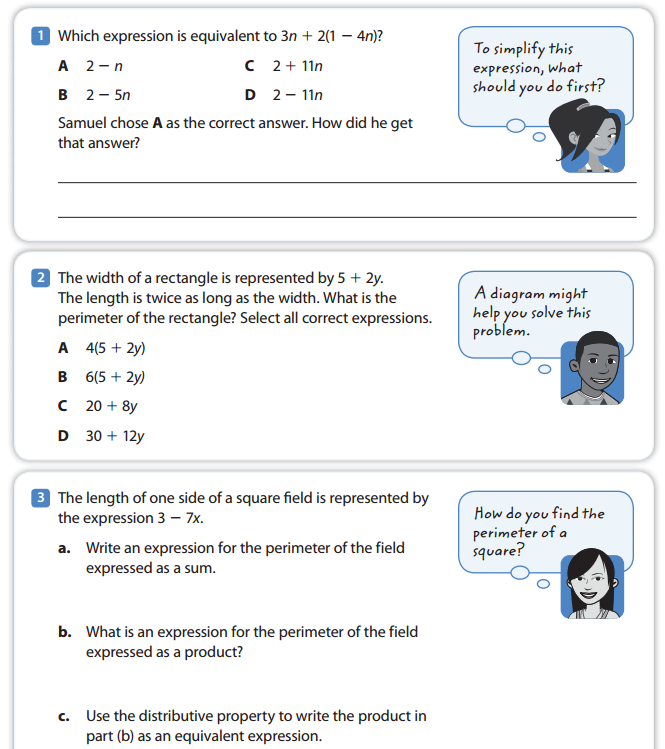 